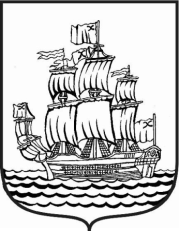 МУНИЦИПАЛЬНЫЙ СОВЕТМУНИЦИПАЛЬНОГО ОБРАЗОВАНИЯмуниципальный округ Адмиралтейский округ5 созыв__________________________________________________________________РЕШЕНИЕ № 18Санкт - Петербург 		                от 03 декабря 2014 года	                                                                                                  протокол № 7«Об утверждении Положения «О денежном содержании лиц, замещающих  в органах местного самоуправления муниципального образования муниципальный округ Адмиралтейский округ должности, перечисленные в Реестре муниципальных должностей в Санкт-Петербурге и в Реестре должностей муниципальной службы в Санкт-Петербурге»В соответствии с положениями статей Трудового кодекса Российской Федерации, Федерального закона от 19.06.2000 г. № 82-ФЗ «О минимальном размере оплаты труда»,  Федерального закона от 02.03.2007 № 25-ФЗ «О муниципальной службе в Российской Федерации», Закона Санкт-Петербурга от 02.02.2000 № 53-8 «О регулировании отдельных вопросов муниципальной службы в Санкт-Петербурге», Закона Санкт-Петербурга от 21.06.2006 № 348-54 "О Реестре муниципальных должностей в Санкт-Петербурге, Реестре должностей муниципальной службы в Санкт-Петербурге и предельных нормативах размеров оплаты труда депутатов муниципальных советов внутригородских муниципальных образований Санкт-Петербурга, членов выборных органов местного самоуправления в Санкт-Петербурге, выборных должностных лиц местного самоуправления в Санкт-Петербурге, председателей избирательных комиссий внутригородских муниципальных образований Санкт-Петербурга, осуществляющих свои полномочия на постоянной основе, муниципальных служащих в Санкт-Петербурге", а также Устава муниципального образования муниципальный округ Адмиралтейский округ Муниципальный Совет муниципального образования муниципальный округ Адмиралтейский округ решил:Утвердить Положение «О денежном содержании лиц, замещающих  в органах местного самоуправления муниципального образования муниципальный округ Адмиралтейский округ должности, перечисленные в Реестре муниципальных должностей в Санкт-Петербурге и в Реестре должностей муниципальной службы в Санкт-Петербурге» согласно Приложению № 1 к настоящему Решению.Разместить настоящее Решение на официальном сайте МО Адмиралтейский округ в сети «Интернет» - www.admiralokrug.ru.Настоящее Решение вступает в силу после его официального опубликования (обнародования) с 01 января 2015 года.С момента вступления в силу настоящего Решения признать утратившим силу Решение Муниципального Совета муниципального образования муниципальный округ Адмиралтейский округ от 21.05.2014 года № 15 «Об утверждении Положений «О денежном содержании лиц замещающих муниципальные должности, осуществляющих свои полномочия на постоянной основе и должности муниципальной службы в органах местного самоуправления муниципального образования муниципальный округ Адмиралтейский округ» и «Об оплате труда работников, замещающих должности, не отнесенные к должностям муниципальной службы, и осуществляющих техническое обеспечение деятельности органов местного самоуправления муниципального образования муниципальный округ Адмиралтейский округ» (с Приложениями № 1 и № 2).Направить заверенную копию настоящего Решения в адрес Санкт-Петербургского государственного автономного учреждения «Санкт-Петербургский центр правового обеспечения» для включения в регистр муниципальных нормативных правовых актов Санкт-Петербурга. Контроль за исполнением настоящего Решения возложить на Главу Мо Адмиралтейский округ и на Главу местной Администрации МО Адмиралтейский округ.Глава МО Адмиралтейский округ                                                                         Е.П. Барканов